ACCESSIBILITY PLAN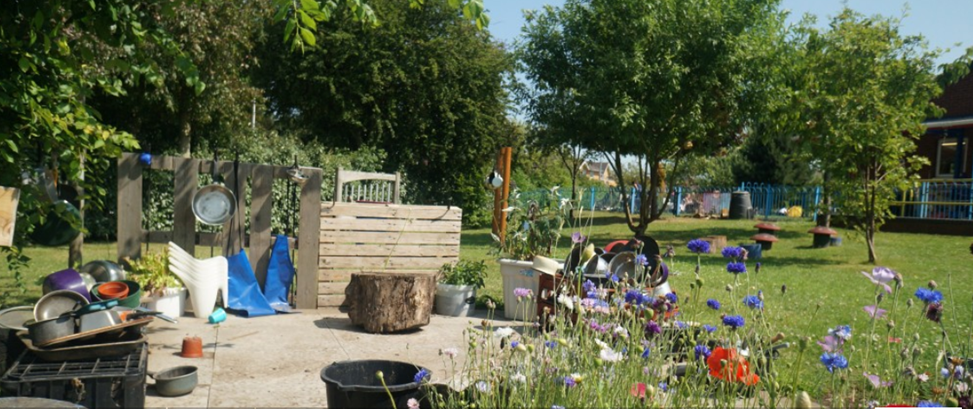 Fullbrook Nursery SchoolCompleted by	Andrina Flinders	(Designation)     Head TeacherReviewed Autumn 2023Next Review Autumn 2024Fullbrook Nursery School is an LA maintained school and serves an Inner Urban area of Walsall.  Services have been extended over recent years to now offer provision for 208 2-4 year olds.Fullbrook Nursery School is located within a single storey building which was previously the secondary school music block, however in 1997 it was redesigned internally providing an open plan workspace.. There have been three extensions added to the building one providing a extended provision room and SEND base.  The main area has been refurbished over the past years to improve the learning environment. New furniture and flooring are in place and two additional toilets for use by the children have been fitted. Little Explorers is a new, much larger purpose built building to accommodate up to 52,  2 – 3 year old children per session. There is level access to the building and wide doors making it very accessible for wheelchair users.Each child belongs to a ‘family group’ with a key worker.  The key worker starts and ends the session in their family base. Children have free choice during 80% of their session and therefore are able to access all areas of the Nursery, including outdoors. Children whose parents require additional childcare are able to pay for extra hours to their free entitlement. Some families may also be entiltled to 30hrs of £yr old care and education. Little Explorers provides up to 15 hours childcare and education for children aged 2 – 3 years. Many of these children are funded for 15 hours per week through Government funding. Some parents take up paid sessions for their children because they don’t qualify for funding.  Their routines are designed to meet the needs of 2 – 3 year olds.The child is an individual and has needs that are met in an atmosphere that celebrates diversity. The children’s learning is documented to share with the children, parents and other professionals.  The environment is seen as the “third teacher” and is rich, creative and enables the child to become an independent learner. Appendix   2Producing the Disability Equality Scheme (DES) and Accessibility PlansSchools are already required to plan to improve the accessibility of their schools for their disabled pupils under the planning duties contained in Part 4 of the DDA and the DES will build on this work.  However, the DES brings extra requirements; the DES must cover disabled employees and other disabled users of school premises and services (such as parents and carers) as well as pupils and also disabled people must be involved in the production of the DES.The main elements and actions contained with the DES can also be reflected within other school documents, such as a equal opportunities policy, school improvement plan, or prospectus.  Schools may wish to publish a single document that contains both their access plan and the DES, or a separate plan and Scheme.  However the school chooses to present this information, the DES and the main elements of the DED need to be distinct, easily identifiable and set out in one place.What needs to be in your Disability Equality Scheme (DES)?A statement of how disabled people, children, young people and have been involved in developing the SchemeArrangements for gathering information on the effect of your policies and practicesDetails of how the information gathered will be usedYour methods for assessing the impact of your policies and practices on disability equality and where improvements can be madeA plan of action – a list of action points that detail the steps that you are going to take to meet the general dutyContentsContentsContentsContentsContents1School ProfileSchool Profile………………..Page 12Barriers Check listBarriers Check list………………..Page 23Key RecommendationsKey Recommendations………………..Page 64ActivitiesActivities1Disability Equality………………..Page 72Physical access………………..Page 83Curriculum access………………..Page 94Information access………………..Page 105Year one targetsYear one targets………………..Page 116Reasonable adjustments requiredReasonable adjustments required………………..Page 12Appendix 1							Appendix 2   						Appendix 1							Appendix 2   						Appendix 1							Appendix 2   						Appendix 1							Appendix 2   						Appendix 1							Appendix 2   						School ProfileIdentifying Barriers to AccessIdentifying Barriers to AccessIdentifying Barriers to AccessIdentifying Barriers to AccessIdentifying Barriers to AccessQuestionCompletedIn ProgressUnder discussionNot yet addressedDevising a Disability Equality SchemeHave we identified those who are disabled in our school?√Have we collected enough data on pupils with disabilities in our school?√Have we consulted with all disabled people with an interest in our school?√Have we made good use of existing representative groups of disabled people?√Do we promote positive attitudes towards disabled people?√Do we include pupils with disabilities more favourably? √Do we encourage pupils with disabilities to participate in, for example, school council / being a prefect?√Included in all activities.QuestionCompletedIn ProgressUnder discussionNot yet addressedPhysical AccessAre your classrooms optimally organised for disabled pupils?√Does the size and layout of areas – including all academic, sporting, play, social facilities: classrooms, the assembly hall, canteen, library, gymnasium and outdoor sporting facilities, playgrounds and common rooms – allow access for all pupils? (new accessible play frame completed Oct 2016)Can pupils who use wheelchairs move around the school without experiencing barriers to access such as those caused by doorways, steps and stairs, toilet facilities and showers?√Are pathways of travel around the school site and parking arrangements safe, routes logical and well signed?√ 1 new disabled parking bayAre emergency and evacuation systems set up to inform ALL pupils, including pupils with SEN and disabilities: including alarms with both visual and auditory components?All children with SEN and disabilities are supported in emergency evacuation situations  or a PEP Are non-visual guides used, to assist people to use buildings including lifts with tactile buttons?N/ACould any of the décor or signage be considered to be confusing or disorientating for disabled pupils with visual impairment, autism or epilepsy?√ Calming strategies. Eg. workstation area. All staff Leve 1 Autism TrainedAre areas to which pupils should have access well lit?√ New lighting installed 2015Are steps made to reduce background noise for hearing impaired pupils such as considering a room’s acoustics and noisy equipment?√ Two nurture pods establshed.Is furniture and equipment selected, adjusted and located appropriately?√Access to school facilities.All children have access to all school facilities via supportAny extra issues addressed as they arise.School sports.√How the school deals with emergency procedures.√ Children with disabilities are well supported.Breaks and lunchtimes.√The serving of school meals.N/AQuestionCompletedIn ProgressUnder discussionNot yet addressedCurriculum AccessDo lessons provide opportunities for all pupils to achieve?√Are lessons responsive to pupil diversity?√Do lessons involve work to be done by individuals, pairs, groups and the whole class?√Are all pupils encouraged to take part in music, drama and physical activities?√Do staff provide alternative ways of giving access to experience or understanding for disabled pupils who cannot engage in particular activities, for example some forms of exercise in physical education?√Do you provide access to computer technology appropriate for students with disabilities?√Teaching and Learning.√Classroom organisation.√Timetabling.√Assessment and exam arrangements.√Preparation of pupils for the next phase of education.√Information AccessDo you provide information in simple language, symbols, large print, on audiotape or in Braille for pupils and prospective pupils who may have difficulty with standard forms of printed information?√ Symbols, pictures, MakatonObjects of refDo you ensure that information is presented to groups in a way, which is user friendly for people with disabilities e.g. by reading aloud, overhead projections and describing diagrams?√ Symbols, pictures, MakatonObjects of refDo you have the facilities such as ICT to produce written information in different formats?√Do you ensure that staff are familiar with technology and practices developed to assist people with disabilities?√School announcements.√How do we translate for those with EAL?Access to information.How do we translate for those with EAL?QuestionCompletedIn ProgressUnder discussionNot yet addressedOrganisationalAre school visits, including overseas visits, made accessible to all pupils irrespective of attainment or impairment?√ All reasonable adjustments are madePreparation for entry into school.√Grouping of pupils.√Homework policy and practice.N/ASchool discipline and sanctions.√Exclusion procedures.N/ASchool clubs and activities.N/ASchool trips√The school’s arrangements for working with other agencies.√AttitudinalDo you ensure that teachers and teaching assistants have the necessary training to teach and support disabled pupils?√Do staff recognise and allow for the mental effort expended by some disabled pupils, for example using lip reading? √Do staff recognise and allow for the additional time required by some disabled pupils to use equipment in practical work?√Are there high expectations of all pupils?√Do staff seek to remove all barriers to learning and participation?√Access to the curriculum.√School policies, e.g. anti-bullying, SEN policies, health and safety.√Interaction with peers√ACCESS PLANACCESS PLANSchool:  Fullbrook Nursery SchoolAUDIT INFORMATIONKEY RECOMMENDATIONSPhysical AccessChildren with delayed physical development, Hyper sensitive children, no response to pain poor space   awareness. All staff to monitor for trip/fall hazards. 1 child with a diagnosis of Autism 1:1 ratio to monitor/prevent accidents Curriculum AccessAudit completed on areas requiring special attention. (re-philosophy)None at present.To develop a nurture provision to provide an environment that is able to meet the needs of children with complex communication, social and emotional needs.We use ECERS audits and regular monitoring of teaching and learning.We always seek advice from other agencies supporting children when we admit them to make sure we make all necessary adjustments to the learning environment and have the appropriate resources in place.Information AccessAudit completed.  At the present time we cater for all parental/carers needs.  We will address any issues for parents and children as they arise.How can we make information more accessible for parents/carers and children whose first language is not English? Exploring Google translate for our new website. Purchase Mantra pen for use in school. If parents make us aware of their specific needs we try to facilitate those.ACCESS PLANACCESS PLANACCESS PLANACCESS PLANACCESS PLANACCESS PLANACCESS PLANACCESS PLANDisability Equality Duty Disability Equality Duty Disability Equality Duty Disability Equality Duty Disability Equality Duty Disability Equality Duty Disability Equality Duty Disability Equality Duty Time ScaleTargetsTargetsActivitiesOutcomeBy when By whomSuccess CriteriaShort termTo create a welcoming environment on entrance to nursey, reflecting all the ethnicities of those that attend nursery. To create a welcoming environment on entrance to nursey, reflecting all the ethnicities of those that attend nursery. Display in reception All parents and children feel their identity and culture is represented and welcomed at Fullbrook. Dec 2023AFDisplay evident in reception area. To create a Nurture provision in the blue room To create a Nurture provision in the blue room Establish a nurture provision to better meet the individualised needs of childrenChildren with more complex SEND display reduced anxiety, increased socialisation and communication. Sep 2023AF and teamEnvironment part of provision.  Fit a hoist in changing room.Fit a hoist in changing room.Sept 2023AFEnvironment part of provisionMedium termTo improve access to information by translating into languages commonly used by parents/carers/children.To improve access to information by translating into languages commonly used by parents/carers/children.Purchase translation tools.Parents/carers/children will have improved access to information.OngoingAF/DBInformation available in languages other than EnglishLong TermModify alarm systemModify alarm systemPhone Walsall Council.(Seek advice)New system in place- alarms with both visual and auditory components?Autumn 2024AFModified alarms in place.Identifying barriers checklist and then access plan key recommendations proforma inserted hereTargets 2023 -2024Disability EqualityOutdoor play equipment can be used independently for the majority of the time by child with physical disability. Use of a hoist to support changing. Physical AccessSeek advice and purchase equipment which supports development of gross motor skills for children with physical disabilities.Fit a toilet hoist in disabled toilet. Curriculum AccessOur curriculum offers equality of access for all learners.  Please see School Profile.Information AccessWe try to support parents/carers etc as issues arise but need to translate information for commonly use languages other than English. Seek advice about translation tools available to purchase.Reasonable adjustments RequiredPurchase equipment suitable to needs of physically disabled child.Purchase and fit a toilet hoist in disabled toilet. Appendix   1Disability Discrimination ActDisability Discrimination ActDisability Discrimination ActThe Special Educational Needs (SEN) and Disability Act 2001 extended the Disability Discrimination Act 1995 (DDA) to cover education.  Since September 2002, the Governing Body has had three key duties towards disabled pupils, under Part 4 of the DDA:The Special Educational Needs (SEN) and Disability Act 2001 extended the Disability Discrimination Act 1995 (DDA) to cover education.  Since September 2002, the Governing Body has had three key duties towards disabled pupils, under Part 4 of the DDA:The Special Educational Needs (SEN) and Disability Act 2001 extended the Disability Discrimination Act 1995 (DDA) to cover education.  Since September 2002, the Governing Body has had three key duties towards disabled pupils, under Part 4 of the DDA:Not to treat disabled pupils less favourably for a reason related to their disabilityNot to treat disabled pupils less favourably for a reason related to their disabilityTo make reasonable adjustments for disabled pupils, so that they are not at a substantial disadvantageTo make reasonable adjustments for disabled pupils, so that they are not at a substantial disadvantageTo plan to increase access to education for disabled pupilsTo plan to increase access to education for disabled pupilsThis plan sets out the proposals of the Governing Body of the school to increase access to education for disabled pupils in the three areas required by the planning duties in the DDA: This plan sets out the proposals of the Governing Body of the school to increase access to education for disabled pupils in the three areas required by the planning duties in the DDA: This plan sets out the proposals of the Governing Body of the school to increase access to education for disabled pupils in the three areas required by the planning duties in the DDA: Increasing the extent to which disabled pupils can participate in the school curriculumIncreasing the extent to which disabled pupils can participate in the school curriculumImproving the environment of the school to increase the extent to which disabled pupils can take advantage of education and associated servicesImproving the environment of the school to increase the extent to which disabled pupils can take advantage of education and associated servicesImproving the delivery to disabled pupils of information which is provided in writing for pupils who are not disabledImproving the delivery to disabled pupils of information which is provided in writing for pupils who are not disabledIt is a requirement that the school’s accessibility plan is resourced, implemented, reviewed and revised as necessary and reported on annually.  Attached is a set of action plans showing how the school will address the priorities identified in the plan.It is a requirement that the school’s accessibility plan is resourced, implemented, reviewed and revised as necessary and reported on annually.  Attached is a set of action plans showing how the school will address the priorities identified in the plan.It is a requirement that the school’s accessibility plan is resourced, implemented, reviewed and revised as necessary and reported on annually.  Attached is a set of action plans showing how the school will address the priorities identified in the plan.The plan must be renewed every three years. The current time frame is 2006-2009.The plan must be renewed every three years. The current time frame is 2006-2009.The plan must be renewed every three years. The current time frame is 2006-2009.Appendix   2Appendix   2Disability Equality DutyDisability Equality DutyThe Disability Discrimination Act 1995 (DDA)  has been amended by the Disability Discrimination Act 2005 so that it now places a duty on all public authorities, including schools, when carrying out their functions, to have due regard to the need to:The Disability Discrimination Act 1995 (DDA)  has been amended by the Disability Discrimination Act 2005 so that it now places a duty on all public authorities, including schools, when carrying out their functions, to have due regard to the need to:Promote equality of opportunity between disabled persons and other personsEliminate discrimination that is unlawful under the ActEliminate harassment of disabled persons that is related to their disabilitiesPromote positive attitudes towards disabled personsEncourage participation by disabled persons in public lifeTake steps to take account of disabled persons’ disabilities, even where that involves treating disabled persons more favourably than other personsThe duty does not create new individual rights for disabled people.  The duty provides a framework for schools to carry out their functions more effectively and to tackle discrimination and its causes in a proactive way.  The duty thus reinforces the pre-existing duties under the Act. There are both general and specific duties.  These duties are described in more detail in the next section.The duty does not create new individual rights for disabled people.  The duty provides a framework for schools to carry out their functions more effectively and to tackle discrimination and its causes in a proactive way.  The duty thus reinforces the pre-existing duties under the Act. There are both general and specific duties.  These duties are described in more detail in the next section.The most important specific requirement is for public authorities, including schools, to have a Disability Equality Scheme.  This requirement for schools comes into force in December 2006 (for secondary schools) and December 2007 (for other schools).  This plan covers the requirements of the Scheme.The most important specific requirement is for public authorities, including schools, to have a Disability Equality Scheme.  This requirement for schools comes into force in December 2006 (for secondary schools) and December 2007 (for other schools).  This plan covers the requirements of the Scheme.